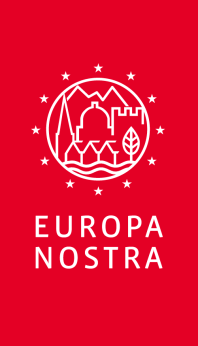 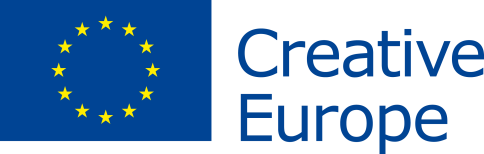 EUROPEAN HERITAGE AWARDS /EUROPA NOSTRA AWARDS 2019ENTRY FORMCategory Dedicated Service by Individuals or OrganisationsThis form should constitute part of a detailed entry dossier and should be submitted by 15 November 2018 (last date of receipt) to: Europa NostraElena Bianchi, Programmes CoordinatorLange Voorhout 352514EC The Hague, The NetherlandsPlease do not modify the format of the Entry Form
COMPLETE in English, PRINT, SIGN and SENDNominee (Individual or organisation)Name (title - first name - last name):Function: Organisation: Contact person (in case the Nominee is an organisation):Address (street name and number - postal code - town - country):Email: Telephone (incl. country code): Mobile phone (incl. country code):Website:In the case of organisations only, social media used by the nominee (Facebook, Twitter, Instagram or others):NominatorName (title - first name - last name): Function: Organisation: Address (street name and number - postal code - town - country):Email: Telephone (incl. country code):Mobile phone (incl. country code)Website:Note: All communication will be made electronically, please make sure to enter a valid and direct email address for both partiesBrief description of the dedicated service of the nominee (maximum 150 words)Concise summary (1 page only)The summary should include the achievements of the nominee and contribution to the conservation and enhancement of cultural heritage (please specify also the time span) as well as the qualities, which make it outstanding and excellent in a European context.CV or presentation of the nominee (maximum 1000 words)A curriculum vitae (CV), if the nominee is an individual, or a presentation if the nominee is an organisation, including its structure, mission, activities and accomplishments.Detailed description (maximum 2000 words)Detailed history and description of the nominee’s contribution to the conservation and enhancement of cultural heritage in Europe including conservation and awareness-raising projects, difficulties encountered.Detailed description (maximum 250 words)Value and significance of the service at European level. Please include details of the nominee’s link to Europe and, if applicable, how he/she/they connect(s) to a wider European network. Describe how the nominee represents or helps construct European identity or European social cohesionDetailed description (maximum 500 words)In case the nominee’s service can be considered innovative, please describe the factors which make it so.Photographs with captionsPlease insert here a maximum of 25 good quality photos in total, including the relevant captions. More specifically:Up to twenty (20) good quality photos of the heritage work and its resultsFive (5) recent, good quality photos of the nominee (person or group)(See relevant photo section in "Applicant's Guide")Photo files should not include symbols (e.g. ©) or special characters that are not used in the English language (e.g. ø, ç). Ideally, photos titles should include a number and a keyword, and be accompanied by a document explaining each caption.Reference lettersPlease include a minimum of three (3) reference letters (in English or French) stating the scope and impact of the nominee's dedicated service to heritage conservation. These letters should be provided by persons other than the nominatorThe reference letters should be addressed to the Heritage Awards Jury File storage device (USB flash drive)Please submit your digital entry dossier in a USB flash drive; the digital folder should include: The PDF file of the complete entry dossier (including photos and reference letters)One (1) folder containing low resolution photos in jpeg formatOne (1) folder containing high resolution photos (size 2MB - 10MB) in jpeg or tiff formatDeclaration of nominatorI wish to submit the above-named entry to the 2019 European Heritage Awards / Europa Nostra Awards. I have enclosed the required documentation (see Applicant's Guide) and agree to the conditions and the privacy policy set up by the Awards scheme. I confirm that I have obtained permission from the owners of the copyright, for Europa Nostra to freely use the photographs and material submitted (and others subsequently requested) for all purposes of communication, publication and promotion of the Awards.Name, signature and stamp of the NOMINATOR:			Date: First submission / resubmission□ I confirm that this is the first time that this project has been submitted for the European Heritage Awards / Europa Nostra Awards□ I confirm that this is a resubmission of this project for the European Heritage Awards / Europa Nostra Awards. The registration number and title of the previous submission was: HA-_____________Name and signature of NOMINATOR:Declaration of nomineeI, …………………………….. , consent to the nomination made by the above-mentioned nominator for the 2019 European Heritage Awards / Europa Nostra Awards.Signature of the NOMINEE:							Date:  Copyright authorisation (highlighted sections must be completed)And with reference to the work (hereinafter the "Work"):Hereby:Subject to the conditions hereinafter specified, grants to the Licensees a royalty-free, non-exclusive authorisation to reproduce, extract, print, publish, make available the Work or parts thereof on any media, including print, digital and electronic forms. The Photographer also licenses to the Licensees the right to integrate and incorporate the Work or parts thereof into any existing or future work, as well as the right to store and archive the Work in any form or medium. This authorisation also includes the right for the Licensees to grant any of the rights stipulated before to third parties. These rights are always in connection to the Awards scheme and, whenever possible, upon prior communication with the Photographer.All intellectual property rights in the Work - including but not limited to patent, trademark rights and copyright - rest exclusively with the Licensor – Photographer. The Licensees commit themselves to acknowledge the Photographer, whenever possible, as follows:...................................................................... [state here the mention requested by the Photographer, e.g. : © [Name], [Year] ]The present authorisation is unlimited in time and space. The Photographer warrants that it has the full right and title to license directly to the Licensees the rights stipulated herein. Rights and liabilities of the parties, insofar as they are not expressly covered by this authorisation, shall be established according to the law of the European Union and, where necessary by the substantive law of Belgium. Any dispute, whether as to the express terms of this authorisation or otherwise, shall be determined by the competent court of Belgium.Place: Date:Signature and name:Note: Please copy and paste this section if more than one photographer is involved in the project.How did the entrant find out about the European Heritage Awards / Europa Nostra Awards? Europa Nostra Website Europa Nostra NewsletterEuropa Nostra social media (Twitter, Facebook, etc)Other Website (please specify)………………………………………………………Press (please specify)………………………………………………….....................Heritage organisation (please specify)………………………………………………Word of mouth Other. Please specify………................................................................................Checklist (please check that you have completed all sections of the form and that you have included all following items; this should help you prepare a complete dossier in compliance with the Conditions of Entry)☐ 1 printed and bound copy of the entry dossier which must include:Cover-page with the name and a photograph of the nomineeThe full, completed and signed entry form Photographs with captions (maximum 25 photographs)Authorisation from photographer(s)Three (3) letters of recommendation☐ 1 digital copy of the entry dossier in a USB flash drive, which must include:The PDF file of the complete entry dossier (cover-page, entry form, authorisation from photographer(s), letters of recommendation)One (1) folder containing low resolution photos in jpeg format One (1) folder containing high resolution photos (size 2MB - 10MB) in jpeg or tiff format The printed and digital copies should be submitted together.Please make sure that you are eligible to apply for a European Heritage Awards / Europa Nostra Award. Click here for the list of eligible countries.Dossiers that fail to fulfil all requirements will be rejected and not presented to the jury.The Licensor - PhotographerName:Address:Function:[state here the name of the person who has the rights to the photos]Upon request from Europa Nostra, having its seat at Lange Voorhout 35 NL - 2514 EC The Hague, acting for its own benefit and for the benefit of its partner in implementing the Awards scheme (hereinafter referred together as "the Licensees");Upon request from Europa Nostra, having its seat at Lange Voorhout 35 NL - 2514 EC The Hague, acting for its own benefit and for the benefit of its partner in implementing the Awards scheme (hereinafter referred together as "the Licensees");Author(s): [name of photographer]Title or description: [state the specific individual / organisation for which the photos were taken]Photographs taken:[state here the photos taken]